Образовательная программа  «Интеллектика»ДЛЯ ДЕТЕЙ от 6 до 7 ЛЕТ 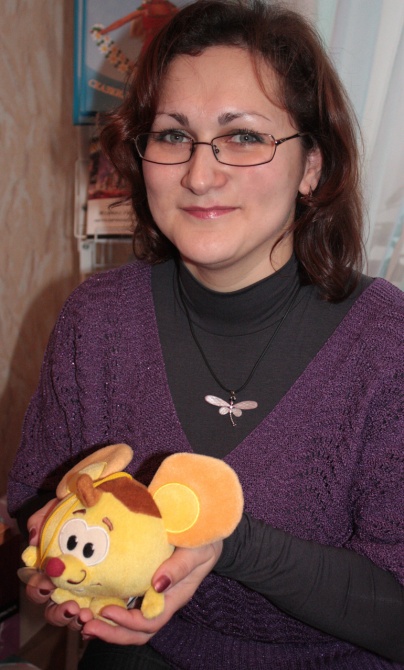 Педагог:Холинова Елена Владимировна , высшая категория. Победитель районного конкурса инновационных продуктов в 2014 году (инновационный продукт «Образовательная программа «Занимательная математика»), победитель районного конкурса педагогического мастерства в 2013 годуРежим занятий  - два раза в неделю, по 35 минут    Стоимость – 2300 р. в месяц 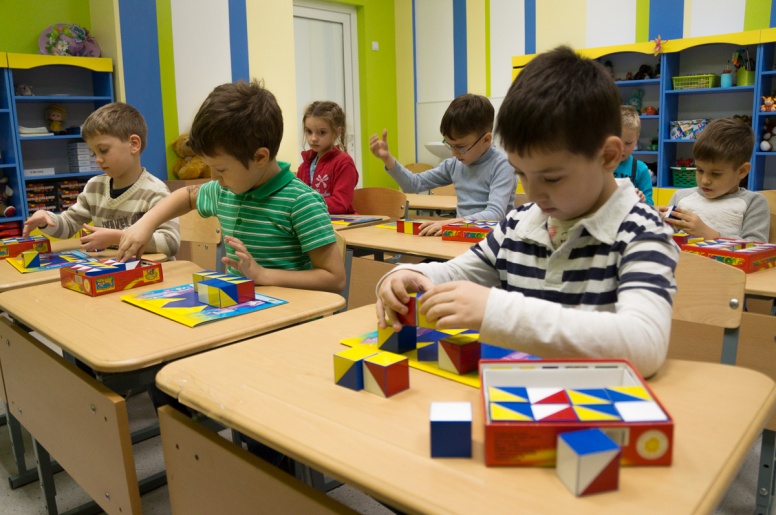 Программа  включает:Развитие пространственного мышления,Развитие познавательных процессов и познавательной активности,Развитие мыслительных навыков, способностей анализировать, планировать, комбинировать, рассуждать и умозаключать.На занятиях Ваш ребенок: 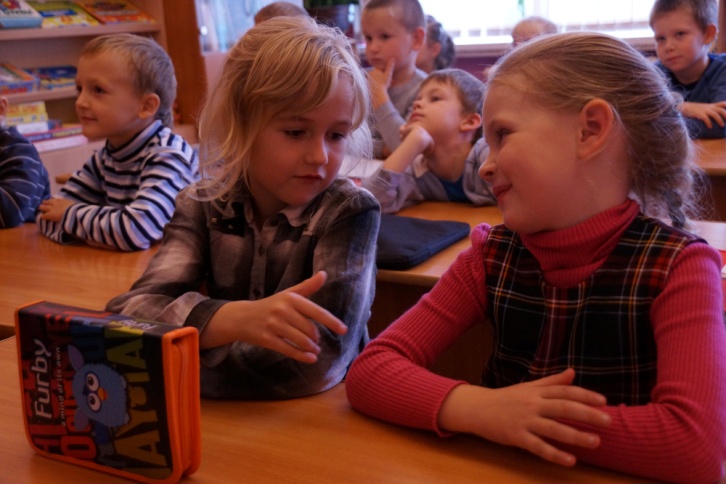 Разовьет внимание и волевой потенциал,Разовьет представления о временных и пространственных отношениях,Разовьет графо-моторные умения,Разовьет наглядно-образную и смысловую память,Приобретет устойчивый интерес к математике, будет готов к освоению школьной программы.